工业快速门伺服控制系统使用说明书336000092  V1.0目  录一、序言	1二、交货检查	1三、标准规格	2四、产品操作	4五、产品保养	5六、产品尺寸	5七、系统操作	9八、故障代码说明	15九、接线定义表	17十、配线及注意事项	18十一、外接设备示意图	19一、序言    感谢您使用工业快速门伺服控制系统。请在仔细阅读本产品手册后再进行相关的操作。本手册主要为用户提供可以正确使用和维护的相关指导和说明，手册中涉及到控制器的参数设定、异常诊断、排除及日常维护等。以下为特别注意的事项：接线前，请确认输入电源已切断，禁止带电拔插航空插头。请确认主回路电源电压与控制器额定电压是否一致，且确保接地端子可靠接地。请勿直接触摸输出端子，切勿将输出端子短接或与外壳连接。切断交流电源后，控制器液晶显示熄灭前，表示控制器内部仍有高压，请勿触摸内部电路及电子元件。在控制器内部的电子元件对静电特别敏感，因此不可将异物置入电机驱动器内部或触摸主电路板。二、交货检查每台控制器在出厂前，均经严格的品管。开箱时，请认真确认：在运输中是否有破坏或刮伤损坏现象，本机铭牌的额定值是否与您订货要求相一致。三、标准规格 1.控制器规格参数2.电机驱动器规格参数：注1：超出-10～+40℃温度范围外，在-20～+50℃内可降额正常工作四、产品操作1.操作功能介绍     本公司所有生产的伺服控制系统，有如下操作方式可供选择：控制器操作、    点动升降、连续升降、紧急停机、单面操作盒操作、延时操作、雷达操作及地磁操作。请根据接线定义表，外接所需设备。系统内配有机器保护装置——保险（丝）控制断开电源。2.按钮功能介绍a) “↑”门帘上升按钮：点动上升或连续上升b) “↓”门帘下降按钮：点动下降或连续下降c) “STOP”急停按钮：紧急情况下，无论门帘上升或下降在何种位置，按下此按钮，系统将立即停止运行即可保持该状态。       d）液晶屏下四个按键，根据液晶屏内文字描述，定义为主菜单按键。                                          3. 行程控制器的安装PE200和PE500行程控制使用内置绝对值编码器方案，出厂时已预装在电机内，无需另行安装。 4.安装注意事项：电机、控制器必须进行接地保护；安装、调试和开闭门时，严禁门下站人或行走；安装电机组时，门轴需要插入减速机一半以上；操作关闭门帘之前，应先检查门帘下方是否有阻碍物，若有，必须清理干净；自行拆开控制器内箱所造成的破坏，本公司不承担免费维修责任。本公司保留任何适当的技术、生产和商业化改进的修改的权利，同时产品                                                                                                       基本特点并不改变。五、产品保养按用户使用需要：定期检查控制箱吊装螺丝有无松脱，内箱接线柱有无松脱，电线与电源线有无老化现象。定期为减速机添加润滑油，更换机油。六、产品尺寸                                       单位：mm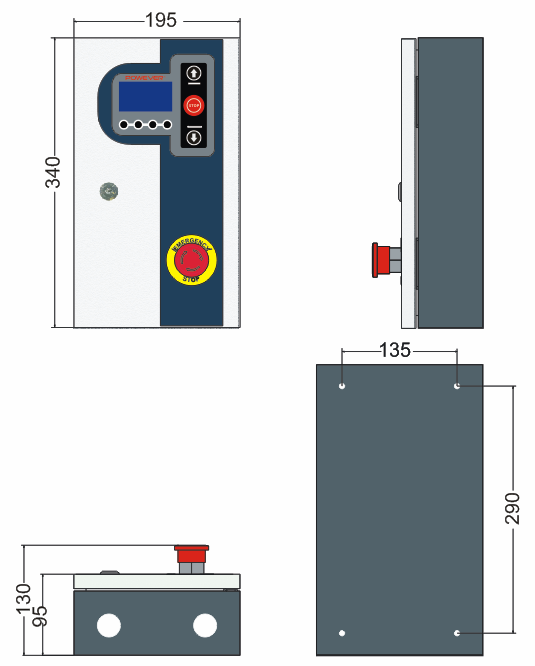 控制器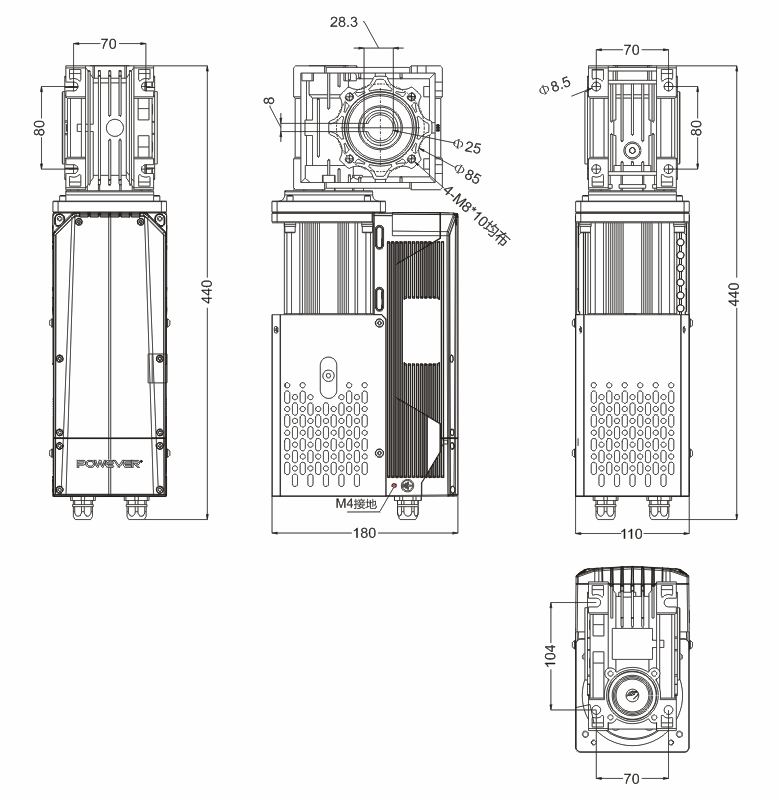 0.75KW电机驱动器+RV50减速机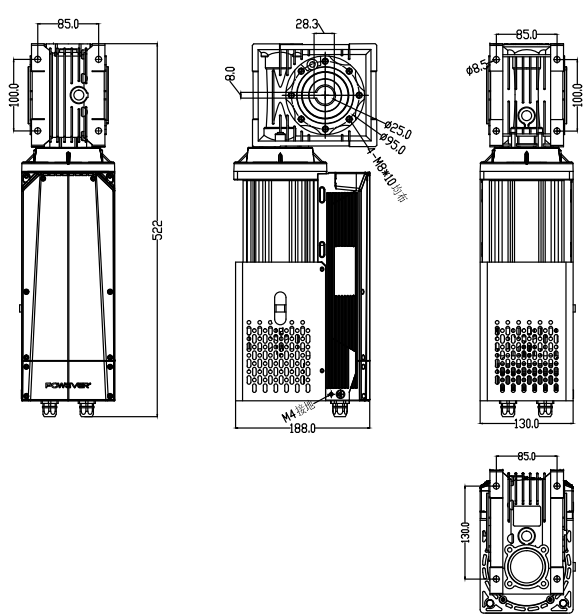 1.5KW电机驱动器+RV63减速机七、系统操作主界面  ┆┆┆┆┆┆┆     （状态）：显示当前门控系统状态；正常、开门中、关门中、故障、急停、安全1、                       ┆              安全2、互锁、请维护。┆     （显示）：可选择显示当前输出力矩、当前开启高度、当前开启速度。┆┆┆------模式┆        按模式键可以修改运行模式：手动、自动、点动。                                  ┆        手动与点动模式下，所有外接自动设备包含，雷达，地磁等全部失效 。┆┆┆┆------设置┆    ┆  按设置键后首先要输入密码（6668）。┆    ┆┆    ┆┆    ┆┆    ┆┆    ┆┆    ┆┆    ┆┆    ┆┆    ┆ 按确定键后操作界面会变至：┆    ┆┆    ┆┆    ┆┆    ┆┆    ┆┆    ┆┆    ┆┆    ┆┆    ┆┆    ┆┆    ┆┆    ┆-----1.参数设置┆    ┆┆    ┆┆    ┆┆    ┆┆    ┆┆    ┆┆    ┆┆    ┆┆    ┆┆    ┆┆    ┆┆    ┆┆    ┆┆    ┆┆    ┆┆    ┆┆    ┆┆    ┆┆    ┆┆    ┆┆    ┆┆    ┆┆    ┆┆    ┆┆    ┆┆    ┆┆    ┆┆    ┆┆    ┆┆    ┆┆    ┆┆    ┆┆    ┆┆    ┆┆    ┆┆    ┆┆    ┆┆    ┆┆    ┆┆    ┆┆    ┆┆    ┆┆    ┆┆    ┆┆    ┆┆    ┆┆    ┆┆    ┆┆    ┆┆    ┆┆    ┆┆    ┆┆    ┆┆    ┆┆    ┆┆    ┆┆    ┆┆    ┆┆    ┆┆    ┆┆    ┆┆    ┆┆    ┆┆    ┆┆    ┆┆    ┆┆    ┆┆    ┆┆    ┆┆    ┆┆    ┆┆    ┆┆    ┆┆    ┆┆    ┆┆    ┆┆    ┆┆    ┆┆    ┆┆    ┆┆    ┆┆    ┆┆    ┆┆    ┆┆    ┆┆    ┆2.电子行程设定┆    ┆      选择“2.电子行程设定”┆    ┆       按确定键后操作界面会变至：┆    ┆                            选择限位开关类型┆    ┆                                                                                                                            ┆    ┆┆    ┆┆    ┆┆    ┆┆    ┆┆    ┆┆    ┆                                                             ┆    ┆  按更改键选择限位开关类型                    按更改键选择限位开关类型┆    ┆  按确定键后操作界面会变至：                  按确定键后操作界面会变至：┆    ┆              ↓                                         ↓   ┆    ┆┆    ┆┆    ┆┆    ┆┆    ┆┆    ┆┆    ┆┆    ┆                                               按更改键选择门体类型┆    ┆  判断完成后                                  (软质快速门或硬质快速门)┆    ┆  按确定键后操作界面会变至：                  按确定键后操作界面会变至：                                                        ┆    ┆              ↓                                        ↓  ┆    ┆┆    ┆┆    ┆┆    ┆┆    ┆┆    ┆┆    ┆┆    ┆┆    ┆ 点动“↑”键使门体上升至原点。                判断完成后                      ┆    ┆ 系统检测到原点信号操作界面会变至：            按确定键后操作界面会变至：┆    ┆              ↓                                        ↓  ┆    ┆┆    ┆┆    ┆┆    ┆┆    ┆┆    ┆┆    ┆ 点动“↓”按键使门体下降至开门位置┆    ┆ (开门位置必须在原点位置下方)           点动“↑”键使门体上升至开门位置┆    ┆ 按确定键后操作界面会变至：                 按确定键后操作界面会变至：                                                        ┆    ┆             ↓                                          ↓  ┆    ┆┆    ┆┆    ┆┆    ┆┆    ┆┆    ┆┆    ┆┆    ┆┆    ┆点动“↓”键使门体下降至关门位置        点动“↓”键使门体下降至关门位置┆    ┆┆    ┆   按确定键后操作界面会变至：                  按确定键后操作界面会变至：                                                       ┆    ┆              ↓                                          ↓┆    ┆┆    ┆┆    ┆┆    ┆┆    ┆┆    ┆┆    ┆┆    ┆┆    ┆       至此电子行程完成                            至此电子行程完成┆    ┆┆    ┆------3.实时时钟设定┆    ┆     可修改系统内置时钟的年、月、日、小时、分钟各项。┆    ┆┆    ┆┆    ┆------4.设备高级设定┆    ┆    ┆------1.联网通信设定：可配置用于RS485通信的设备站点号和通信波特率。┆    ┆    ┆------2.传感器逻辑┆    ┆    ┆┆    ┆    ┆┆    ┆    ┆┆    ┆    ┆┆    ┆    ┆┆    ┆    ┆┆    ┆    ┆┆    ┆    ┆┆    ┆    ┆┆    ┆    ┆┆    ┆    ┆┆    ┆    ┆     输入端口可以根据需要进行常开/常闭状态选择┆    ┆    ┆┆    ┆    ┆┆    ┆    ┆┆    ┆    ┆┆    ┆    ┆┆    ┆    ┆┆    ┆    ┆┆    ┆    ┆------3.高级参数设定┆    ┆    ┆      首先要输入密码（7779）。┆    ┆    ┆┆    ┆    ┆┆    ┆    ┆┆    ┆    ┆┆    ┆    ┆┆    ┆    ┆┆    ┆    ┆      然后选择相应的序号修改系统高级参数。┆    ┆    ┆┆    ┆    ┆┆    ┆    ┆┆    ┆    ┆┆    ┆    ┆┆    ┆    ┆┆    ┆    ┆┆    ┆    ┆------ 4.自动测试┆    ┆┆    ┆┆    ┆┆    ┆┆    ┆┆    ┆┆    ┆           （显示）内容同主界面。┆    ┆┆    ┆------5.显示语言设定┆    ┆      切换液晶显示屏的显示语言（中文/英文）。┆    ┆┆    ┆┆    ┆┆    ┆┆    ┆┆    ┆┆    ┆┆    ┆┆    ┆------6.恢复出厂设置┆┆┆┆┆┆┆┆┆------  信息 ┆    ┆------1.输入状态查询┆    ┆     显示各端口的当前状态，显示1表示当前该端口有有效信号输入；可用于系┆    ┆     统的维修诊断。┆    ┆┆    ┆┆    ┆┆    ┆┆    ┆┆    ┆┆    ┆┆    ┆┆    ┆┆    ┆┆    ┆┆    ┆┆    ┆┆    ┆┆    ┆┆    ┆┆    ┆┆    ┆┆    ┆┆    ┆┆    ┆┆    ┆┆    ┆┆    ┆┆    ┆┆    ┆┆    ┆┆    ┆┆    ┆┆    ┆------2.总运行次数┆    ┆      显示该套门控系统运行的次数。┆    ┆┆    ┆┆    ┆┆    ┆┆    ┆┆    ┆┆    ┆┆    ┆------3.维护后运行次数┆    ┆      显示该套门控系统维护后运行的次数。┆    ┆┆    ┆------4.历史故障查询┆    ┆      可查询最近40次的历史故障。┆    ┆┆    ┆┆    ┆┆    ┆┆    ┆┆    ┆┆    ┆┆    ┆------5.系统查询┆    ┆      用于部分系统监控数据的查询。┆    ┆┆    ┆------6.系统版本查询┆    ┆┆    ┆------7.实时时间查询┆            显示内置实时时钟当前时间，可通过设置-实时时钟设定修改。┆┆┆┆┆┆┆┆-----  故障          显示当前故障。          部分故障会自动复位，可在历史故障中查询。八、故障代码说明九、接线定义表控制器注释输入端口的常开/常闭状态可通过设置相关参数进行修改。电机驱动器十、配线及注意事项接线前，确保已完全切断电源10分钟以上，否则有触电危险。控制器和电机安全接地，接地线径为3.5mm²以上铜线，接地电阻小于10Ω。控制器出厂前已通过耐压试验，用户不可再对控制器进行耐压试验。控制器与电机之间不可加装电磁接触器和吸收电容或其它阻容吸收装置。安装任何部件，都必须断电且等线路板上的LED灯灭后再操作！切勿带电操作！勿湿手操作，请戴绝缘手套操作！勿用手触碰按键绝缘部分外的器件及焊点！十一、外接设备示意图地感（AC220V电源）接线方法：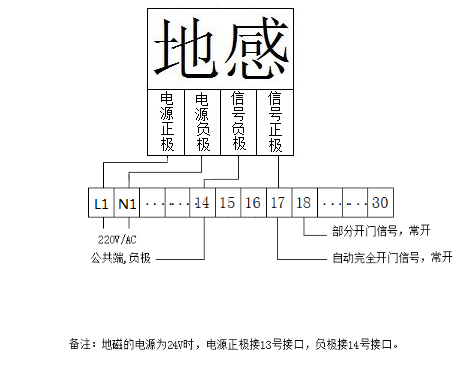 雷达接线方法：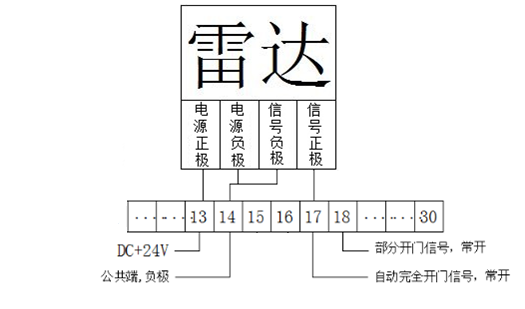 气囊接线方法：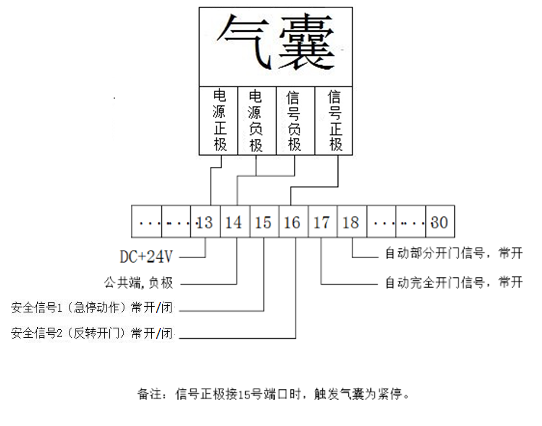 安全信号1或2使用常闭信号连接时，请将菜单“设置设备高级设定传感器逻辑”中安全信号1或2的逻辑改为“常闭”。红外接线方法：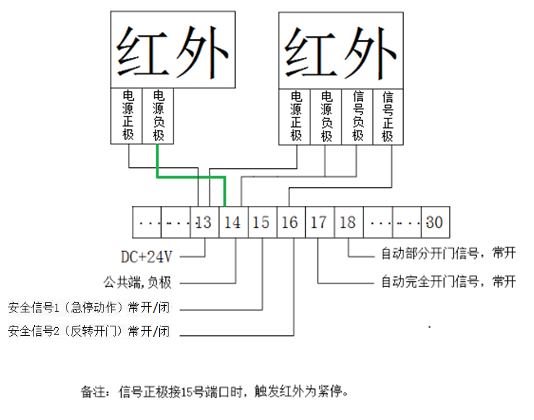 安全信号1或2使用常闭信号连接时，请将菜单“设置设备高级设定传感器逻辑”中安全信号1或2的逻辑改为“常闭”。单键循环接线方法：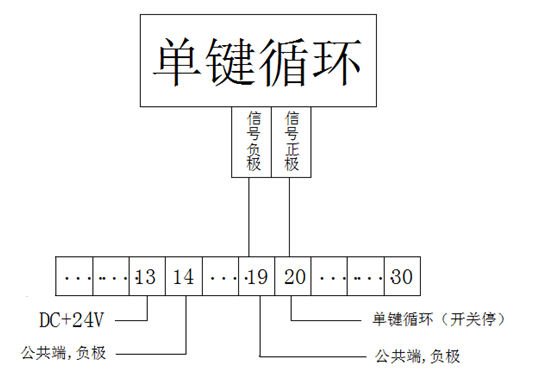 副开关接线方法：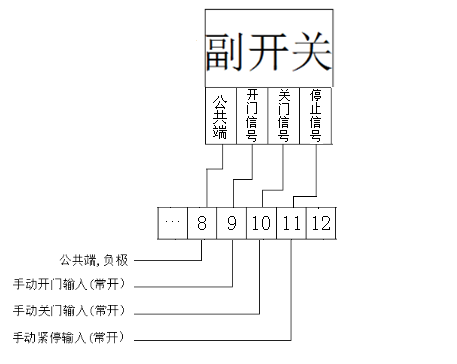 遥控器（AC220V电源）接线方法：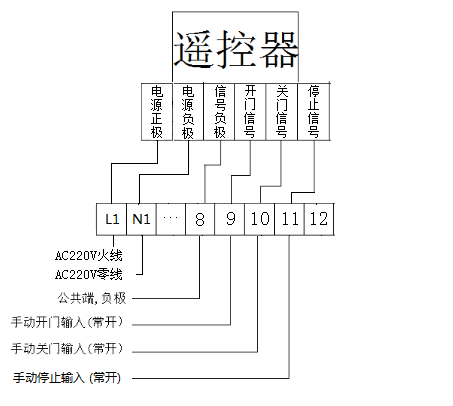 控制器互锁接线方法：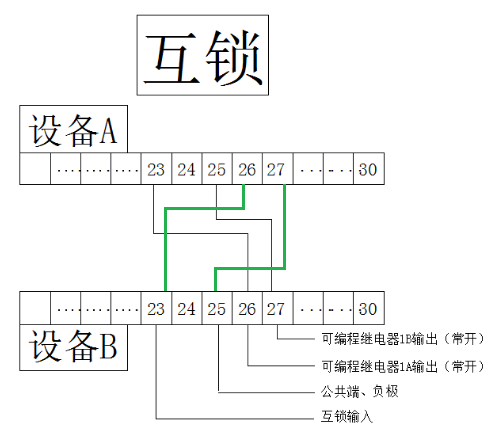 普通双门互锁：设置参数设置信号输出1设定选择“离开关门位置”。双门互锁自动开门：设置参数设置信号输出1设定选择“双门互锁自动开门”。RS485多门互锁：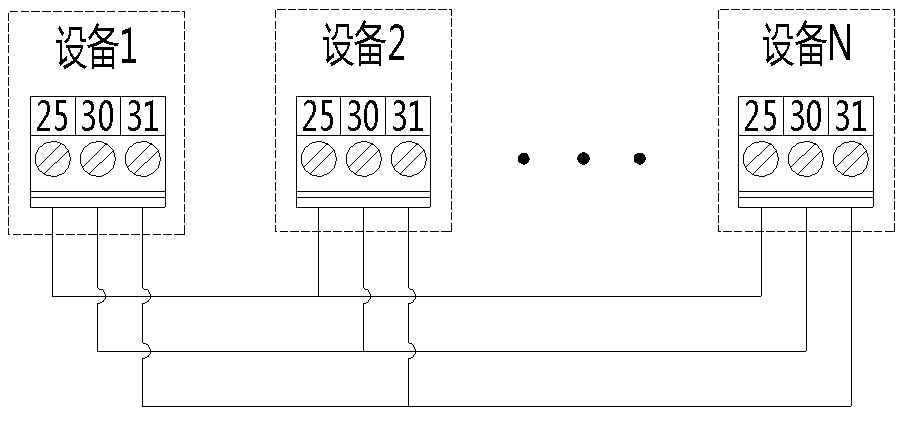 需要互锁的各控制器进行如下设定以开启该功能：设置参数设置RS485互锁开启型号A2-DC1箱体材料冷轧钢板尺寸（长x宽x高）340x195x95(125)(含急停)mm安装方式垂直安装，无振动输入电源电压单相 AC200-240V输入电源频率50/60Hz最大输出功率1.5KW对外部设备供电能力24VDC对外部设备供电能力0.4A工作温度-10～+50℃存储温度-25～+55℃环境湿度30%-85%，无凝露使用场所室内，不受阳光直射，无尘埃，腐蚀性气体，油雾，水蒸气等室内，不受阳光直射，无尘埃，腐蚀性气体，油雾，水蒸气等重量（净重）3.0Kg型号A2-PE200A2-PE500尺寸（长x宽x高）440x110x180522x130x200mm输出额定功率0.751.5KW输出额定转速2,5002000RPM输出额定转矩2.867.2Nm输入电源电压单相 AC200-240单相 AC200-240V输入电源频率50/6050/60Hz输入电流6.513A工作温度-10～+40 注1-10～+40 注1℃存储温度-25～+55-25～+55℃环境湿度30%-85%，无凝露30%-85%，无凝露防护等级IP54IP54限位模式绝对值编码器、接近开关绝对值编码器、接近开关绝对值编码器、接近开关自锁方式电子机械刹车电子机械刹车电子机械刹车手动释放手柄手柄手柄净重10.2 (配RV50减速机)17 (配RV63减速机)Kg              （显示）工作模式：    （模式）运行状态：    （状态）信息  故障  设置  模式输入密码6666增加  减少  确定  返回输入密码6668增加  减少  确定  返回     1.参数设置 2.电子行程设定     3.实时时钟设定上翻  下翻  确定  返回序号菜单内容及调试范围默认值1开门速度10-1251002关门速度10-125603开门减速区间50-70504关门减速区间50-70505自动关门延迟时间●禁止自动关门●1-240秒56信号输出1设定●离开关门位置●在关门位置●离开开门位置●在开门位置●开门运行中●关门运行中●在非限位位置●在限位位置●到达关门位置●故障报警输出●禁止●双门互锁自动开门●门体运行中●门体停止运行●自动状态●急停状态●自动关门倒计时●延时开门倒计时●在部份开门位置●在完全开门位置●安全信号1输出●安全信号2输出禁止7信号输出2设定同信号输出1设定禁止8部分开门高度10-100%1009安全信号1高度设置门体当前位置为安全信号1的失效高度10安全信号2高度设置门体当前位置为安全信号2的失效高度11运行显示设定●当前开启高度●当前开启速度●当前输出力矩当前输出力矩12开启背光常亮●3分自动关闭●60分自动节能●60分自动关闭●常亮3分自动关闭13自动防冻运行●关闭●1~999分钟关闭14无线遥控器●关闭●开启关闭15RS485互锁●关闭●开启关闭限位开关类型绝对值编码器更改            确定限位开关类型接近开关更改            确定点击开门按钮转向是否正确更改            确定门体类型软质快速门更改            确定上升至原点位置门体自动停止                 返回点击开门按钮转向是否正确更改            确定开门位置设定确定            返回开门位置设定确定            返回关门位置设定确定            返回关门位置设定确定            返回电子行程设定完成电子行程设定完成序号受控制范围默认值1急停输入常开/常闭常闭2安全信号1常开/常闭常开3安全信号2常开/常闭常开4自动完全开门常开/常闭常开5部分开门常开/常闭常开6单键循环开关常开/常闭常开7开门限位开关常开/常闭常开8关门限位开关常开/常闭常开9互锁输入常开/常闭常开1．急停输入2．安全信号13．安全信号2上翻  下翻  确定  返回急停输入常闭更改         保存 返回输入密码7777增加  减少  确定  返回输入密码7779增加  减少  确定  返回高级参数序号：01增加  减少  确定  返回高级参数P01：0010增加  减少  保存  取消自动测试（显示）0启动              停止显示语言设定中文更改         保存 返回是否恢复出厂参数？确定              返回1．手动开            02．手动关            03．手动停止          0上翻  下翻        返回序号输入端口状态1手动开门0：无信号1：有信号2手动关门0：无信号1：有信号3手动停止0：无信号1：有信号4急停输入0：无信号1：有信号5安全信号10：无信号1：有信号6安全信号20：无信号1：有信号7自动完全开门0：无信号1：有信号8部分开门0：无信号1：有信号9单键循环开关0：无信号1：有信号10开门限位开关0：无信号1：有信号11关门限位开关0：无信号1：有信号12互锁输入0：无信号1：有信号13遥控关0：无信号1：有信号14遥控开0：无信号1：有信号15遥控停0：无信号1：有信号总运行次数88次              返回01. ERR23  未进行电子行程设定2015-11-17  10:25上翻  下翻        返回实时时钟显示2015-11-1712:12:12              返回ERR 19绝对值编码器故障        返回故障代码故障内容处理办法ERR01系统过流检查电机和驱动器之间的线缆是否有破损；重启设备电源，如无法排除，请联系厂家进行处理。ERR03系统欠压检查现场电源电压是否不稳定，过高或过低，若有则调节现场电源；若无问题请联系厂家进行处理。ERR04停机时过压检查现场电源电压是否不稳定，过高或过低，若有则调节现场电源；若无问题请联系厂家进行处理。ERR05运行时过压检查现场电源电压是否不稳定，过高或过低，若有则调节现场电源；若无问题请联系厂家进行处理。ERR06电机堵转检查刹车是否卡死，门体是否有卡点；若无问题请联系厂家进行处理。ERR07超出限位位置点动模式下使门体回到限位位置内即可；若在限位内仍然报错，请联系厂家进行处理。ERR08主板数据存储故障请联系厂家进行处理。ERR09超速故障检查电机和驱动器之间的线缆是否有破损，如无法排除，请联系厂家进行处理。ERR10反转故障检查电机和驱动器之间的线缆是否有破损，如无法排除，请联系厂家进行处理。ERR11系统过载门体过重超出控制系统的额定功率，适当降低运行频率或更换更大功率设备或更高倍比减速机。ERR12电流检测回路故障请联系厂家进行处理。ERR13电机编码器故障检查电机和驱动器之间的线缆是否有破损，插头是否有松动；若以上情况均良好则联系厂家进行处理。ERR14电机初始角错误非测试状态下报错请联系厂家进行处理。ERR15通信故障检查控制器和驱动器之间连接B1/B2/B3端子的电缆是否有损坏或端子接线顺序错误；若以上情况均良好则联系厂家进行处理。ERR17驱动器掉电检测如未断开交流电源，请检查控制器L、N、L1、N1和驱动器L1、N1端子接线是否良好，控制器和驱动器之间的电缆是否有断路；若以上情况均良好则联系厂家进行处理。ERR18制动回路故障检查制动电阻是否接触不良，制动电阻线缆是否有损坏；若以上情况均良好则联系厂家进行处理。ERR19绝对值编码器故障检查电机和驱动器之间的线缆是否有破损，插头是否有松动；若以上情况均良好则联系厂家进行处理。ERR20运行超时请修改高级参数P24超时时间设定。ERR21单周期内安全信号1异常请检查外接设备是否损坏，请更换或维修外接设备；若依旧报错请联系厂家进行处理。可修改高级参数P85=0关闭该报警功能。ERR22单周期内安全信号2异常请检查外接设备是否损坏，请更换或维修外接设备；若依旧报错请联系厂家进行处理。可修改高级参数P77=0关闭该报警功能。ERR23未进行电子行程设定请进行电子行程设定。ERR2424V电源短路拆除所有外接设备后重启设备，如故障消失表示外接设备有短路问题；如依旧报错请联系厂家进行处理。ERR26限位开关故障检查限位开关是否有损坏，更换限位开关，依旧报错请联系厂家进行处理。ERR27系统过热请暂停使用设备待散热后恢复使用；或降低设备使用频率。ERR28电磁制动器故障检查刹车释放手柄或钢丝绳是否处于正常状态，确保电机的制动器可以正常释放。ERR29绝对值编码器复位请联系厂家进行处理。ERR31电机编码器故障2检查电机和驱动器之间的线缆是否有破损，插头是否有松动；若以上情况均良好则联系厂家进行处理。ERR32电机编码器故障3检查电机和驱动器之间的线缆是否有破损，插头是否有松动；若以上情况均良好则联系厂家进行处理。ERR33绝对值编码器故障2请联系厂家进行处理。ERR34绝对值编码器复位2请联系厂家进行处理。ERR35绝对值编码器运行时复位请联系厂家进行处理。ERR36行程设定距离过短行程设定时电机旋转圈数小于4圈。ERR38电磁制动器故障2检查电机刹车是否未插或开路；若以上情况均良好则联系厂家进行处理。ERR39电机编码器故障4检查电机和驱动器之间的线缆是否有破损，插头是否有松动；若以上情况均良好则联系厂家进行处理。ERR40电机编码器故障5检查电机和驱动器之间的线缆是否有破损，插头是否有松动；若以上情况均良好则联系厂家进行处理。ERR41绝对值编码器值不稳定检查电机和驱动器之间的线缆是否有破损，插头是否有松动；若以上情况均良好则联系厂家进行处理。ERR42设置行程时电机转向错误用关门方向设定开门位置，开门方向设定关门位置。ERR43接近开关和开门位置距离过近接近开关和开门位置距离少于电机1/3圈。ERR44行程设定过长门体设定的行程超过了系统允许的最大值。ERR45绝对值编码器方向设定失败关门方向行程设定时没有一次超过2.3s的连续运行同时绝对值没有按时间推移循序变化。ERR47行程设定绝对值编码器数值不匹配可更改为内置编码器模式使用；联系厂家进行处理。ERR48位置异常ERR49未完成电子行程设定进入电子行程设定流程后没有成功完成或主动退出，请重新进行电子行程设定。ERR50电机过热请暂停使用设备待散热后恢复使用；或降低设备使用频率。ERR51驱动器过热请暂停使用设备待散热后恢复使用；或降低设备使用频率。ERR52控制器掉电检测如未断开交流电源，请检查控制器小型断路器输入端子和主板上L、N端子接线是否良好，若以上情况良好则联系厂家进行处理。ERR53电磁制动器故障3请检查电机刹车是否短路；若以上情况均良好则联系厂家进行处理。ERR54系统不支持机型控制器和电机驱动器型号错误不匹配，需要更换对应型号的控制器或电机驱动器。ERR55功率模块过热请暂停使用设备待散热后恢复使用；或降低设备使用频率。线号功能备注L火线输入AC220V输入N零线输入AC220V输入PE地线AC220V输入L1火线输出AC220V输出，接电机驱动器对应端口，请勿用于给其它设备供电N1零线输出AC220V输出，接电机驱动器对应端口，请勿用于给其它设备供电PE地线AC220V输出，接电机驱动器对应端口，请勿用于给其它设备供电B1电机信号接电机驱动器对应端口B2电机信号接电机驱动器对应端口B3电机信号接电机驱动器对应端口S1电机信号接电机驱动器对应端口8公共端/电源负端9手动开门输入常开10手动关门输入常开11手动停止输入常开12公共端/电源负端13DC+24V电源正端14公共端/电源负端15安全保护信号1输入※常开(接红外、气囊等)，急停动作16安全保护信号2输入※常开(接红外、气囊等)，反转开门动作17自动完全开门信号输入※常开(接雷达、地感)18部分开门信号输入※常开(接雷达、地感)19公共端/电源负端20单键循环开关※常开21开门限位(原点)输入※常开（接接近开关等）22关门限位输入（多功能端口）※常开（多功能端口功能详见高级参数）23互锁输入※常开24DC+24V电源正端25公共端/电源负端26可编程继电器1A输出1A-1B常开，根据信号输出1设定动作27可编程继电器1B输出1A-1B常开，根据信号输出1设定动作28可编程继电器2A输出2A-2B常开，根据信号输出2设定动作29可编程继电器2B输出2A-2B常开，根据信号输出2设定动作30RS485+RS485通信接口31RS485-RS485通信接口32急停输入※常闭33公共端34开门按钮输入34和35短接；如需提供开门按钮给其它设备使用，断开短接，35和36接其它设备35开门按钮输出34和35短接；如需提供开门按钮给其它设备使用，断开短接，35和36接其它设备36公共端37关门按钮输出37和38短接；如需提供关门按钮给其它设备使用，断开短接，37和36接其它设备38关门按钮输入37和38短接；如需提供关门按钮给其它设备使用，断开短接，37和36接其它设备线号功能备注L1火线输入AC220V输入，接控制器对应端口N1零线输入AC220V输入，接控制器对应端口PE地线AC220V输入，接控制器对应端口B1电机信号接控制器对应端口B2电机信号接控制器对应端口B3电机信号接控制器对应端口S1电机信号接控制器对应端口S2摇臂安全信号输入S3公共端